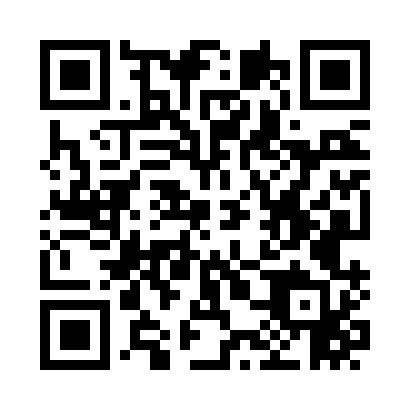 Prayer times for Casino Beach, Iowa, USAMon 1 Jul 2024 - Wed 31 Jul 2024High Latitude Method: Angle Based RulePrayer Calculation Method: Islamic Society of North AmericaAsar Calculation Method: ShafiPrayer times provided by https://www.salahtimes.comDateDayFajrSunriseDhuhrAsrMaghribIsha1Mon4:025:471:255:299:0210:482Tue4:035:481:255:299:0210:473Wed4:045:481:255:299:0210:474Thu4:055:491:265:299:0210:465Fri4:055:501:265:299:0110:456Sat4:065:501:265:299:0110:457Sun4:075:511:265:299:0110:448Mon4:085:521:265:299:0010:439Tue4:105:521:265:299:0010:4310Wed4:115:531:265:298:5910:4211Thu4:125:541:275:298:5910:4112Fri4:135:551:275:298:5810:4013Sat4:145:561:275:298:5810:3914Sun4:155:561:275:298:5710:3815Mon4:175:571:275:298:5610:3716Tue4:185:581:275:298:5610:3617Wed4:195:591:275:298:5510:3518Thu4:206:001:275:298:5410:3319Fri4:226:011:275:288:5310:3220Sat4:236:021:275:288:5310:3121Sun4:256:031:275:288:5210:3022Mon4:266:041:275:288:5110:2823Tue4:276:041:275:288:5010:2724Wed4:296:051:275:278:4910:2525Thu4:306:061:275:278:4810:2426Fri4:326:071:275:278:4710:2327Sat4:336:081:275:268:4610:2128Sun4:356:091:275:268:4510:2029Mon4:366:101:275:268:4410:1830Tue4:376:111:275:258:4310:1631Wed4:396:121:275:258:4210:15